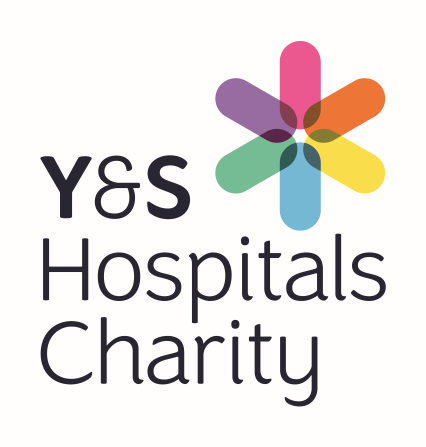 Reg. Charity 1054527Charitable Funds - Request to Expend FormRequestor Name:	Ward/Dept:						Date of Request: Fund Name:   					 	Fund No:(Leave blank if unknown)Please complete all areas of the form Email the completed form to: Charity.finance@york.nhs.uk  Charitable Funds, Financial Services, Tribune House, Tribune Way, Clifton Moor, York, YO30 4RYDescription/ Specification of Purchase (Attach separate sheet if needed) :Description/ Specification of Purchase (Attach separate sheet if needed) :Cost including VATTotal Charitable CostTotal Charitable Cost£Revenue Cost Implications (Maintenance / Training Etc.) Give details: Revenue Cost Implications (Maintenance / Training Etc.) Give details: Explain how patients will benefit: Explain how patients will benefit: Explain how patients will benefit: Please complete the other sidePlease complete the other sidePlease complete the other sideThe purchase of equipment above £1,000 has to go through MERG. Charitable fund authorisation should be received first before applying to MERG to ensure there is funding available. MERG Approval Required?   Y/NThe purchase of equipment above £1,000 has to go through MERG. Charitable fund authorisation should be received first before applying to MERG to ensure there is funding available. MERG Approval Required?   Y/NThe purchase of equipment above £1,000 has to go through MERG. Charitable fund authorisation should be received first before applying to MERG to ensure there is funding available. MERG Approval Required?   Y/NIf your application will benefit more than one ward, have all wards been consulted so they are aware of your funding application and they are supportive of your request?Y/NIf your application will benefit more than one ward, have all wards been consulted so they are aware of your funding application and they are supportive of your request?Y/NIf your application will benefit more than one ward, have all wards been consulted so they are aware of your funding application and they are supportive of your request?Y/NAre the League of Friends or Other Outside Bodies involved in the Purchase?Y/NIf Yes, please attach a letter of funding confirmation from the Funding Body concernedAre the League of Friends or Other Outside Bodies involved in the Purchase?Y/NIf Yes, please attach a letter of funding confirmation from the Funding Body concernedAre the League of Friends or Other Outside Bodies involved in the Purchase?Y/NIf Yes, please attach a letter of funding confirmation from the Funding Body concernedRequestor AuthorisationName:Signature:Date:Line Manager Authorisation Name:Signature:Date:Line Manager Authorisation Name:Signature:Date:Fund holder Authorisation                                   Fund number:As fund holder I have considered this request and confirm it meets the Charitable Expend Tests?(Detailed in section 3.2 of Charity Expenditure Policy)The public perception test	Y/NThe patient benefit test	Y/NThe additionality test	Y/NFund holder Authorisation                                   Fund number:As fund holder I have considered this request and confirm it meets the Charitable Expend Tests?(Detailed in section 3.2 of Charity Expenditure Policy)The public perception test	Y/NThe patient benefit test	Y/NThe additionality test	Y/NFund holder Authorisation                                   Fund number:As fund holder I have considered this request and confirm it meets the Charitable Expend Tests?(Detailed in section 3.2 of Charity Expenditure Policy)The public perception test	Y/NThe patient benefit test	Y/NThe additionality test	Y/NName:Signature:						Date:Name:Signature:						Date:Name:Signature:						Date: